Provozovatel: Slezské divadlo Opava				Trvání smlouvy 1.1.2017 – 31.12.2017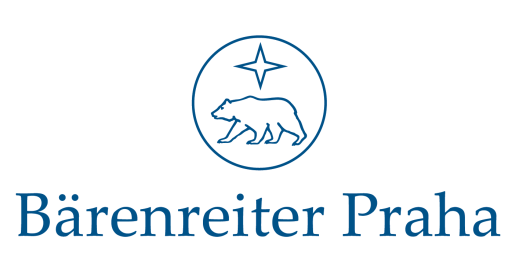 PROVOZOVACÍ SMLOUVAmezi Bärenreiter Praha s.r.o.,se sídlem nám. Jiřího z Poděbrad 112/19, Praha 3, 130 00, DIČ: CZ40527352(dále jen nakladatelství) zastoupené jednatelem Mgr. Lukášem Ptákemna straně jednéaspolečností Slezské divadlo Opava, se sídlem Horní náměstí 13, Opava, 746 69, DIČ: CZ00100552 (dále jen divadelní provozovatel) zastoupené Mgr. Ilja Racek, PhD. na straně druhése uzavírá následující smlouva:§ 1 Provozovací právoNakladatelství poskytuje společnosti nevýhradní právona jevištní provedení děl: Carmina Burana a Chytračka hudba: Carl Orff, text: Carl Orffprovede: soubor Slezského divadla Opavav místě: Slezské divadlo OpavaPrávo uvedené pod § 1 odst. 1 se vztahuje bezvýhradně na jevištní provedení díla.Poskytnutím práva na divadelní provedení se neruší právo autora resp. nakladatelství na využití díla jako film, jakož i v rozhlasu, televizi, rozhlasu po drátě a podobných technických zařízeních (např. v kabelových programech) - i během trváni této smlouvy.Je dohodnuto, že snímání představení díla na zvukové a obrazové nosiče všeho druhu, jakož i jakýkoliv přenos (rozhlasový či televizní) tohoto představení, jsou dovoleny pouze s výslovným povolením nakladatelství mimo tuto provozovací smlouvu.Uvedené právo na jevištní provedení díla platí pouze pro výše uvedené smluvní místo divadelních představení. Provozovací právo společnost nesmí převést na třetí osoby.Udělené právo na divadelní provedení se nedotýká dispozičního práva nakladatelství na veškeré jiné možnosti použití a využití díla.§ 2 Povinnost provedeníSpolečnost se zavazuje provést dílo jmenované v 1 v místě hostování jmenovaném v § l,§ 3 Termín představeníPremiéra díla se bude konat 19.2.2017 ve Slezském divadle Opava§ 4 Provozovací materiálPro provedení díla podle 1. odst. 1 smí být použit pouze provozovací materiál odebraný společností odnakladatelství.Provozovací materiál bude nakladatelstvím dodán dle objednávky společnosti.Provozovací materiál je přenechán za nájemné, při čemž společnost hradí poštovné a výdaje za obal.Pronajatý provozovací materiál smí být použit pouze pro představení podle § I této smlouvy.Použití materiálu pro technické snímání, šíření a reprodukci představení díla jmenovaného v § 1 jakýmikoliv technickými prostředky není dovoleno.§ 5 Úhrada za materiálZa pronájem materiálu na na období 1.1.2017 — 31.12.2017 zaplatí společnost nakladatelství xxxx (slovy: xxxx).Vyměřený poplatek je splatný ihned po uzavření smlouvy.Při opožděné platbě se společnosti započte 1% příplatek za každý započatý kalendářní měsíc po uplynutí splatnosti. Právo na další náhrady se tím neporuší.Pro pohledávky z této smlouvy platí promlčecí lhůta 50 let.Veškeré platby podle § 6 a § 7 se konají v Kč ve prospěch účtu xxxx.§ 6 Úhrada autorského poplatkuScéna zaplatí nakladatelství za přenos dříve uvedených práv jako úhradu autorského poplatku xxx za návštěvníka a představení v místě jmenovaném v § 1, odst. 1.Za návštěvníka se považuje ten okruh osob, pro který byly vydány vstupenky. Za vydané vstupenky se považují vstupenky prodávané nejen ve volném prodeji, ale i abonentní karty, předplatné a podobně. Vyjmuty jsou služební vstupenky, vstupenky pro novináře, volné vstupenky pro členy souboru, představitele divadla a kultury a pro premiéry, nikoliv ale jiné volné vstupenky.Za veřejné generální zkoušky, u nichž se vybírá vstupné (i když jsou placeny třetí osobou), je nutno s nakladatelstvím předem písemně projednat přiměřenou úhradu autorského poplatku.Bezplatná představení jsou dovolena jen s předchozím písemným souhlasem nakladatelství.§ 7 Trvání smlouvy1.	Smlouva se uzavírá do 31.12.2017.§ 8 Sjednáni smlouvy1. Nakladatelstvím zaslaná nepodepsaná nabídka smlouvy je pro něj nezávazná. Smlouva je uzavřena teprve tehdy, když:mezi přítomnými osobami je oběma stranami podepsána.mezi nepřítomnými osobami je po vzájemném doručení vyhotovené smlouvy její podepsané vyhotovení jak v rukou společnosti, tak u nakladatelství.§ 9 Okamžité vypovězení smlouvy a náhrada ŠkodyPoruší-li jedna smluvní strana hrubě své povinnosti vyplývající z této smlouvy, je poškozená strana v tomto případě oprávněna smlouvu okamžitě vypovědět.§ 10 Zvláštní povinností divadla1. Divadlo je povinno:nepozměnit díla nebo j název děl bez předchozího souhlasu nakladatelství. V nejasných případech musí provozovatel změny sdělit nakladatelství.jmenovat v programech a oznámení a při jiné propagaci dílo pod plným názvem společně se jménem nakladatelství SCHOTT MUSIC GmbH & Co KG.dát k dispozici 2	 volné vstupenky na požádání nakladatelství či právního nástupce autora.§ 11 Místo plnění a soudní příslušnostMísto zákonného plnění a soudní příslušnost je pro obě strany sídlo nakladatelství. Praha.Pro případ, že občanskoprávní vztah vzniklý touto smlouvou je vztahem s mezinárodním. prvkem, zvolily si jeho strany České právo, jímž se má vzájemný vztah řídit.12 Změny a doplňkyZměny a doplňky této smlouvy jsou platné pouze v písemné formě.V Opavě, dne 31. 10. 2016				V Praze, dne 4. 11. 2016………………………………………………		……………………………………………Podpis zástupce divadelního provozovatele			Podpis zástupce nakladatelství